07.04.2020г.     5 класс    Тема. Нахождение части целого и целого по его части. Задачи на совместную работуПовторить п.4.12(основные виды задач)Сделать записи в тетрадь по карточке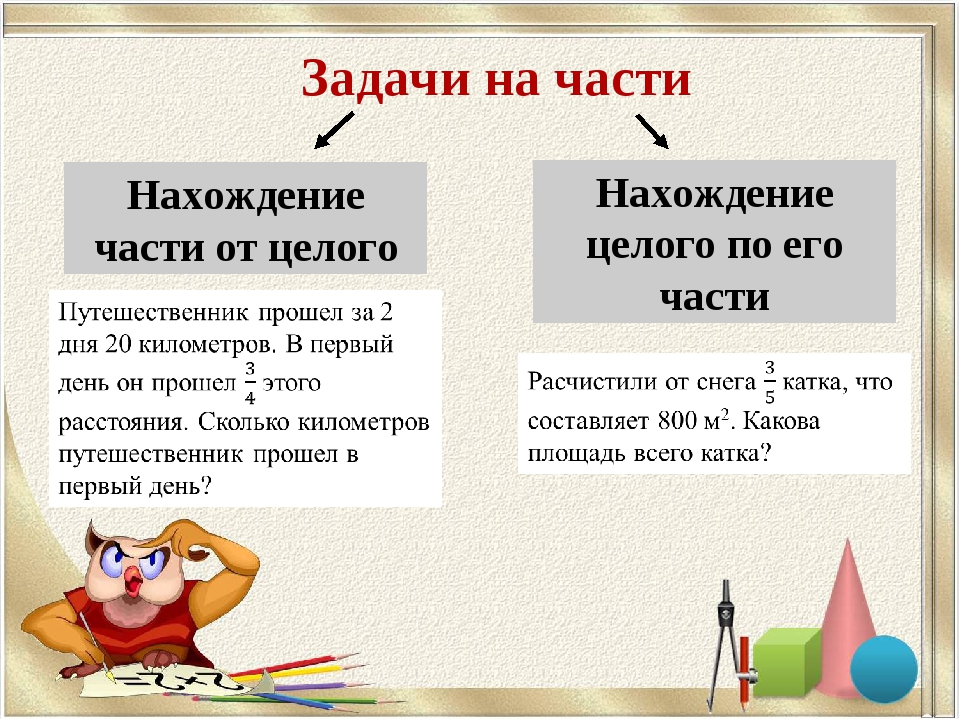 2)Повторить п.4.13(основные виды задач)Сделать записи в тетрадь по карточкам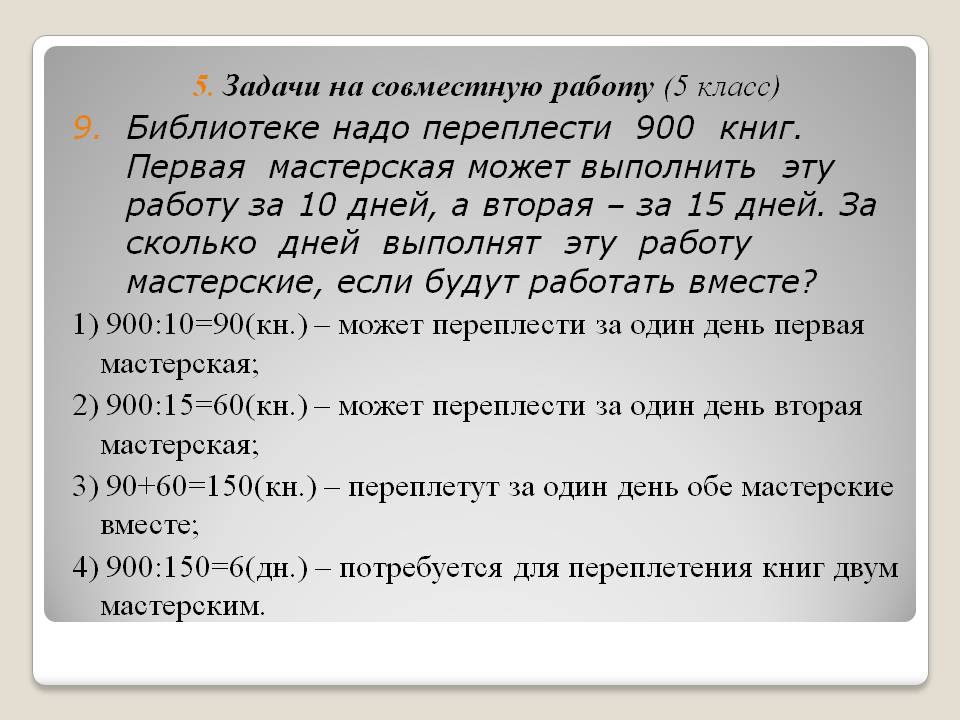 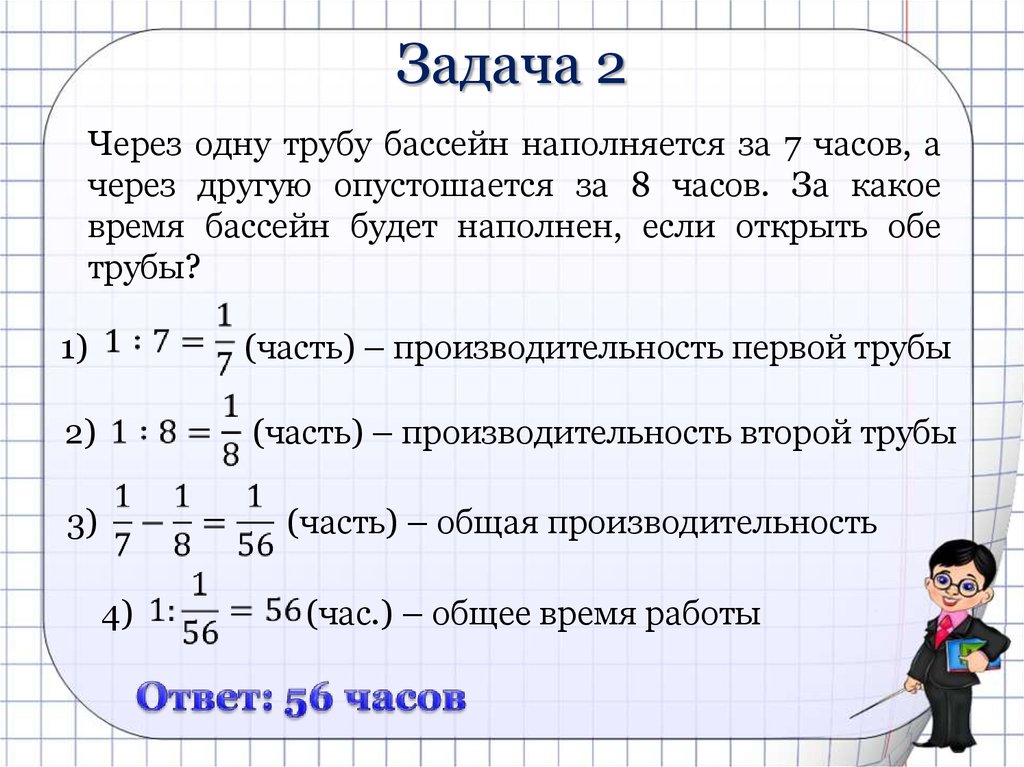 Выполнить самостоятельно №944(а),946(а),957(а)